Versión Pública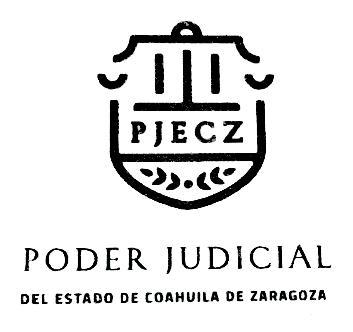 ORDEN DEL DÍA	DÉCIMA NOVENA SESIÓN ORDINARIADEL PLENO DEL TRIBUNAL SUPERIOR DE JUSTICIAMAYO – 22 – 2024Lista de asistencia.Declaratoria de integración del Pleno.Aprobación, en su caso, del orden del día.Aprobación, en su caso, del acta de la sesión celebrada en fecha 14 de mayo de 2024.Presentación y aprobación, en su caso, del recurso de queja interpuesto por la parte actora en contra de la resolución de tres de abril de dos mil veinticuatro, emitido por el Pleno del Tribunal Superior de Justicia del Estado, dentro del juicio de nulidad JN-9/2023 promovido por la ahora recurrente en contra de la sentencia de catorce de diciembre de dos mil veintiuno, emitida dentro del Recurso de Apelación identificado con el toca civil 62/2021, interpuesto por el abogado patrono de la parte actora en contra de la sentencia definitiva de veintiséis de junio de dos mil veinte, pronunciada por el Juez Segundo de Primera Instancia en materia Civil del Distrito Judicial de Torreón, en autos del Juicio Ordinario Civil, expediente número 27/2016.Determinación relativa a la Lista de Auxiliares de la Administración de Justicia, conforme al cuadro que se anexa. Informe de movimientos de personal.Asuntos generales.Clausura de sesión. 